.Music Available from iTunes & Amazon#16 count intro.S1. Side, Behind, Ball Cross, Side, Rock Back, Shuffle ¼.Restart here on wall 3 (3:00)S2. Walk R,L, Anchor Step, ½ Turn x 2, Sailor ¼ Cross.S3. Point, Cross, Point, Cross, Back, Together, Cross Shuffle.S4. Side Rock,Behind, Side, Cross, Monterey ¼, Kick, Ball, Cross.Contact: PJones@calor.co.ukUp & Away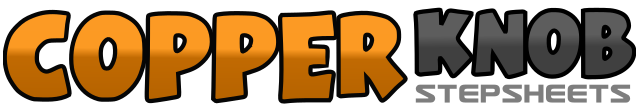 .......Count:32Wall:4Level:Improver.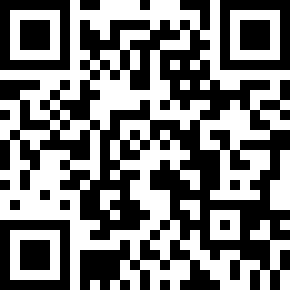 Choreographer:Peter Jones (UK) & Anna Lockwood (UK) - April 2018Peter Jones (UK) & Anna Lockwood (UK) - April 2018Peter Jones (UK) & Anna Lockwood (UK) - April 2018Peter Jones (UK) & Anna Lockwood (UK) - April 2018Peter Jones (UK) & Anna Lockwood (UK) - April 2018.Music:Up and Away - Melanie Dyer : (Album: Fresh)Up and Away - Melanie Dyer : (Album: Fresh)Up and Away - Melanie Dyer : (Album: Fresh)Up and Away - Melanie Dyer : (Album: Fresh)Up and Away - Melanie Dyer : (Album: Fresh)........1-2Step R To R Side, Cross L Behind R.&3-4Step R Next To L, Cross L Over R, Step R To R Side.5-6Rock Back On L, Recover Onto R.7&8Turn ¼ L Stepping Forward Onto L, Step R Next To L, Step Forward Onto L.1-2Walk Forward R, L.3&4Rock R Behind L, Recover Onto L, Step Back Onto R.5-6Turn ½ L Stepping Forward Onto L, Turn ½ L Stepping Back Onto R.7&8Sweep L Behind Making A ¼ Turn R, Step R Next To L, Cross L Over R.1-2Point R To R Side, Cross R Over L.3-4Point L To L Side, Cross L Over R.5-6Step Back On R, Step L Next To R.7&8Cross R Over L, Step L To L Side, Cross R Over L.1-2Rock L To L Side, Recover Onto R.3&4Step L Behind R, Step R To R Side, Cross L Over R.5-6Point R To R Side, Turn ¼ R Touching R Next L.7&8Kick R Forward, Step R Next To L, Cross L Over R.